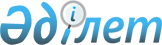 Некоторые вопросы акционерного общества "Фонд национального благосостояния "Самрук-Қазына"Постановление Правительства Республики Казахстан от 1 февраля 2010 года № 53

      В соответствии с подпунктом 15) пункта 3 статьи 9 Закона Республики Казахстан от 13 февраля 2009 года "О Фонде национального благосостояния" Правительство Республики Казахстан ПОСТАНОВЛЯЕТ:



      1. Акционерному обществу "Фонд национального благосостояния "Самрук-Қазына" в установленном законодательством порядке приобрести акции акционерного общества "Жилищный строительный сберегательный банк Казахстана" в количестве 190000 (сто девяносто тысяч) штук простых акций по цене 10000 (десять тысяч) тенге за одну простую акцию на общую сумму 1900000000 (один миллиард девятьсот миллионов) тенге.



      2. Настоящее постановление вводится в действие со дня подписания.      Премьер-Министр

      Республики Казахстан                       К. Масимов
					© 2012. РГП на ПХВ «Институт законодательства и правовой информации Республики Казахстан» Министерства юстиции Республики Казахстан
				